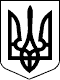 Управління цивільного захисту Черкаської обласної державної адміністрації«ЗАТВЕРДЖЕНО»Протокол Уповноваженої особивід 22.11.2022  № 24 Уповноважена особаВолодимир ГАРКАВЕНКОТЕНДЕРНА ДОКУМЕНТАЦІЯПредмет закупівлі:“Портативна сонячна панель Neo Tools 100W з акумулятором 10000 мАч , Контролер сонячної панелі 12/24В, за кодом ДК 021:2015:09330000-1: Сонячна енергія”Процедура закупівлі – відкриті торги з особливостями м. Черкаси – 2022Додаток 1Інформація про необхідні технічні, якісні та кількісні характеристики предмету закупівлі**у разі застосування конкретної марки або моделі просимо рахувати з виразом «еквівалент»Фактом подання тендерної пропозиції учасник підтверджує відповідність своєї пропозиції технічним, якісним, кількісним, функціональним характеристикам до предмета закупівлі та іншим вимогам до предмета закупівлі, що містяться в тендерній документації та цьому додатку.Таблиця 1 – Технічні, якісні, функціональні характеристики:Портативна сонячна панель Neo Tools 100W з акумулятором 10000 мАч ДК 021:2015:09330000-1: Сонячна енергіяТаблиця 2 – Технічні, якісні, функціональні характеристики:Контролер сонячної панелі 12/24В ДК 021:2015:09330000-1: Сонячна енергія№Загальні положенняЗагальні положення1231Терміни, які вживаються
в тендерній документації1.1. Тендерну документацію розроблено відповідно 
до вимог Закону України «Про публічні закупівлі» №922-VIII (далі – Закон), згідно наказу Міністерства економічного розвитку і торгівлі України «Про затвердження примірної тендерної документації» №680 від 13.04.2016 року, 
та у відповідності до Постанови Кабінету Міністрів України від 12 жовтня 2022 р. № 1178 «Особливості здійснення публічних закупівель товарів, робіт і послуг для замовників, передбачених Законом України «Про публічні закупівлі», на період дії правового режиму воєнного стану в Україні 
та протягом 90 днів з дня його припинення або скасування»  (далі – Особливості).1.2. Тендерна документація включає:- обов’язкову інформацію, визначену статтею 22 Закону України «Про публічні закупівлі» (далі – Закон), яка оформлюється у вигляді таблиці, що складається з двох граф та подається замовником окремим файлом. У графі
«1» зазначається нумерація та перелік складових тендерної документації, у графі «2» – вимоги щодо їх заповнення відповідно до Закону;- інформацію, що формується замовником шляхом заповнення окремих полів електронних форм електронної системи закупівель;- додатки, що завантажуються до електронної системи закупівель окремими файлами. Зміст кожного розділу тендерної документації визначається замовником.Усі Додатки до Тендерної документації, що завантажені до електронної системи закупівель у вигляді окремих файлів, становлять невід’ємну частину Тендерної документації. У разі якщо окремий додаток до Тендерної документації містить умови (положення), які не відповідають тим, 
що зазначені в основній (текстовій) частині Тендерної документації, визначальними є умови (положення), які містяться у додатку, а умови (положення), які зазначені основній (текстовій) частині Тендерної документації, застосовуються в частині, що не суперечать умовам (положенням) відповідного додатку.1.3. Окремі терміни згідно цієї тендерної документації вживаються у значеннях: 1.3.1. Тендерна пропозиція – документи, що разом становлять тендерну пропозицію Учасника щодо предмета закупівлі або його частини (лота), які учасник надає замовнику в електронному вигляді за допомогою веб-порталу уповноваженого органу (шляхом підвантаження документів пропозиції за допомогою електронного майданчика). Учасник у складі пропозиції надає лист про те, що він гарантовано погоджується з умовами тендерної документації, розуміє її зміст та поняття, та про те, що уся інформація, подана ним у складі тендерної пропозиції 
є невід’ємною її частиною, чинною та достовірною. 1.3.2. Згода суб’єкта персональних даних – добровільне волевиявлення фізичної особи (за умови 
її поінформованості) щодо надання дозволу на обробку 
її персональних даних відповідно до сформульованої мети їх обробки, висловлене у письмовій формі або у формі, 
що дає змогу зробити висновок про надання згоди. У сфері електронної комерції згода суб’єкта персональних даних може бути надана під час реєстрації в інформаційно-телекомунікаційній системі суб’єкта електронної комерції шляхом проставлення відмітки про надання дозволу на обробку своїх персональних даних відповідно до сформульованої мети їх обробки, за умови, що така система не створює можливостей для обробки персональних даних до моменту проставлення відмітки.Персональні дані – відомості чи сукупність відомостей про фізичну особу, яка ідентифікована або може бути конкретно ідентифікована, а саме: реквізити (серія, номер, дата видачі), документу, що посвідчує особу, індивідуальний податковий номер, а також реєстрація місця проживання, відомості про місце роботи. Інформація, що міститься у складі поданих учасниками договорів, укладеними із фізичними особами-підприємцями, не являється персональними даними у розумінні п.1.3. цього розділу.Суб’єкт персональних даних в розрізі даної тендерної документації – фізична особа, персональні дані якої обробляються (містяться у складі пропозиції учасника).Суб’єкти персональних даних, чиї персональні дані містяться у складі документів пропозиції учасника надають згоду суб’єкта (суб’єктів) персональних даних, що адресована замовнику торгів та містять посилання та ідентифікатор даної закупівлі.1.4. До окремих суспільних відносин з приводу організації та проведення цієї публічної закупівлі, в тому числі щодо укладення договору за результатами торгів, його виконання, тощо, та які не врегульовано положеннями цієї тендерної документації, застосовуються відповідні положення Закону, Цивільного кодексу України, Господарського кодексу України, інших чинних нормативно-правових актів.1.5. У разі участі об’єднання учасників усі документи, що становлять тендерну пропозицію такого обєднання, складаються у відповідності до тендерної документації та Закону України «Про публічні закупівлі».2Інформація про замовника торгів2.1повне найменуванняУправління цивільного захисту Черкаської обласної державної адміністрації2.2місцезнаходження18029, Черкаська обл., м. Черкаси, вул. Смілянська, буд. 131/1;2.3Ідентифікаційний код замовника в Єдиному державному реєстрі юридичних осіб, фізичних осіб – підприємців 
та громадських формувань:230000722.4Посадові особи замовника, уповноважені здійснювати зв’язок з учасникамиГаркавенко Володимир Михайлович – головний спеціаліст-юрисконсульт Управління цивільного захисту Черкаської обласної державної адміністрації, уповноважена особа;тел. +380677861399, електронна адреса: harkavenko@ck.gov.ua3Процедура закупівлівідкриті торги з особливостями4Інформація про предмет закупівлі4.1назва предмета закупівлі“Портативна сонячна панель Neo Tools 100W з акумулятором 10000 мАч , Контролер сонячної панелі 12/24В, за кодом ДК 021:2015:09330000-1: Сонячна енергія”4.2опис окремої частини (частин) предмета закупівлі (лота), щодо якої можуть бути подані тендерні пропозиціїзакупівля здійснюється без поділу на лоти 4.3кількість товару та місце його поставкиКількість товару: Портативна сонячна панель Neo Tools 100W з акумулятором 10000 мАч – 15 штук;Контролер сонячної панелі 12/24В – 15 штук.Місце поставки: 18029, Черкаська обл., м. Черкаси, вул. Смілянська, буд. 131/14.4очікувана вартість предмета закупівлі118 500.00 грн. 4.5умови оплатиЗамовник здійснює оплату за Товар шляхом перерахування грошових коштів на розрахунковий рахунок Постачальника протягом 10-ти (десяти) банківських днів з моменту поставки Товару у  розмірі 100%.4.6строк поставки товарів до 19 грудня 2022 рокуПочатковий термін виконання є орієнтовним, 
та визначатиметься датою укладення договору про закупівлю за результатами даних відкритих торгів з особливостями.Строк поставки товару визначатиметься згідно умов договору.5Недискримінація учасників5.1. Вітчизняні та іноземні учасники всіх форм власності 
та організаційно-правових форм беруть участь у процедурах закупівель на рівних умовах.З огляду на Закон України «Про санкції» та Указ Президента України від 15.05.2017 № 133/2017 «Про рішення Ради національної безпеки та оборони України від 28 квітня 2017 року «Про застосування персональних спеціальних економічних та інших обмежувальних заходів (санкцій)» Учасники повинні надати у складі пропозиції лист-гарантію, щодо дотримання в своїй діяльності норм чинного законодавства України та санкційного, в тому числі: - Закону України «Про санкції» від 14.08.2014р. № 1644-VII; - Закону України «Про запобігання та протидію легалізації (відмиванню) доходів, одержаних злочинним шляхом, фінансуванню тероризму та фінансуванню розповсюдження зброї масового знищення»  від 14.10.2014р. № 1702-VII;- Указу Президента України від 15 травня 2017р. 
№ 133/2017; - Рішення РНБО України від 28 квітня 2017 року;-Постанови Кабінету Міністрів від 07.11.2014р. №595 «Деякі питання фінансування бюджетних установ, здійснення соціальних виплат населенню та надання фінансової підтримки окремим підприємствам і організаціям Донецької та Луганської областей»;- Постанови Кабінету Міністрів від 16.12.2015р. №1035 «Про обмеження поставок окремих товарів (робіт, послуг) 
з тимчасово окупованої території на іншу територію України та/або з іншої території України на тимчасово окуповану територію»;- Постанови Кабінету Міністрів України від 30 грудня 2015р. № 1147 «Про заборону ввезення на митну територію України товарів, що походять з Російської Федерації»Крім того, в процесі поставки товару за предметом закупівлі не допускається використання товарів/матеріалів/тощо, 
що підпадають під дію спеціальних економічних та інших обмежувальних заходів (санкцій), а також залучення 
до роботи суб’єктів господарювання, на яких розповсюджується дія спеціальних економічних та інших обмежувальних заходів (санкцій). 6Інформація про валюту, у якій повинно бути розраховано та зазначено ціну тендерної пропозиції. У складі тендерної пропозиції учасники надають окремий лист про валюту, у якій буде розрахована і зазначена ціна тендерної пропозиції6.1. Валютою тендерної пропозиції є національна валюта України – гривня. Усі розрахунки з переможцем даної процедури закупівлі здійснюватимуться у національній валюті України згідно умов договору, укладеного за результатами відкритих торгів.Розрахунки за товар здійснюватимуться у національній валюті України згідно з Договором.6.2. У разі, якщо учасником процедури закупівлі 
є нерезидент, такий учасник має зазначити ціну тендерної пропозицій у національній валюті України – гривні.  Цінова пропозиція подається в електронному вигляді через електронну систему закупівель шляхом заповнення електронної форми, а саме окремого поля, в якому Учасником зазначається інформація про ціну тендерної пропозицій. Перерахунок ціни  тендерної пропозицій учасником – нерезидентом з іноземної валюти в гривні здійснюється шляхом помноження ціни пропозиції у валюті І групи класифікації іноземної валюти Національного банку України  на офіціальний курс НБУ гривні  до такої валюти станом на дату подання  тендерної пропозиції. Розрахунок  ціни  тендерної пропозицій учасником – нерезидентом здійснюється по формулі: S = C*K + p +В де: S – ціна тендерної пропозицій у національній валюті України – гривні C – ціна товару у валюті І групи;К – офіційний курс НБУ на дату подання  тендерних пропозицій;Р – ПДВ, у розмірі встановленому Податковим Кодексом України;В – комісії банків за операціями у іноземній валюті.6.3. Розрахунок ціни тендерної пропозицій учасником – нерезидентом, що  здійснюється по вищезазначеній формулі подається у складі тендерної пропозиції, в якому обов’язково відображаються математичні розрахунки та вартісне значення кожного із елементів формули.  Відповідний розрахунок ціни  тендерної пропозицій подається Учасником-нерезидентом через електронну систему закупівель у складі тендерної пропозиції.7Інформація про мову (мови), якою (якими) повинні бути складені тендерні пропозиції7.1. Під час проведення процедур закупівель всі документи, що готуються Учасниками України, викладаються українською мовою. 7.2. Тендерні пропозиції підготовлені учасниками-нерезидентами можуть бути викладені іншою мовою, при цьому повинні мати завірений переклад українською мовою. У разі розбіжностей з текстом оригіналу перевага надається україномовному тексту.8Інформація про прийняття чи неприйняття до розгляду тендерної пропозиції, ціна якої є вищою, ніж очікувана вартість предмета закупівлі, визначена замовником 
в оголошенні про проведення відкритих торгівТендерні пропозиції, ціна яких є вищою, ніж очікувана вартість предмета закупівлі, визначена замовником 
в оголошенні про проведення даних відкритих торгів, Замовником до розгляду прийматися не будуть. Тендерні пропозиції, ціна яких є вищою, ніж очікувана вартість предмета закупівлі, визначена замовником в оголошенні про проведення даних відкритих торгів, будуть відхилені Замовником відповідно до абзацу тринадцятого пункту 41 особливостей здійснення публічних закупівель товарів, робіт і послуг для замовників, передбачених Законом України  «Про публічні закупівлі», на період дії правового режиму воєнного стану в Україні та протягом 90 днів з дня його припинення або скасування.Порядок унесення змін та надання роз’яснень до тендерної документаціїПорядок унесення змін та надання роз’яснень до тендерної документаціїПорядок унесення змін та надання роз’яснень до тендерної документації1Процедура надання роз’яснень щодо тендерної документації та внесення змін до неї1.1. Надання роз’яснень щодо тендерної документації 
та внесення змін до неї здійснюється замовником відповідно до цього пункту.Фізична/юридична особа має право не пізніше ніж за три дні до закінчення строку подання тендерної пропозиції звернутися через електронну систему закупівель до замовника за роз’ясненнями щодо тендерної документації та/або звернутися до замовника з вимогою щодо усунення порушення під час проведення тендеру. Усі звернення за роз’ясненнями та звернення щодо усунення порушення автоматично оприлюднюються в електронній системі закупівель без ідентифікації особи, яка звернулася до замовника. Замовник повинен протягом трьох днів з дати їх оприлюднення надати роз’яснення на звернення шляхом оприлюднення його в електронній системі закупівель.Замовник має право з власної ініціативи або у разі усунення порушень вимог законодавства у сфері публічних закупівель, викладених у висновку органу державного фінансового контролю відповідно до статті 8 Закону, або за результатами звернень, або на підставі рішення органу оскарження внести зміни до тендерної документації. У разі внесення змін до тендерної документації строк для подання тендерних пропозицій продовжується замовником в електронній системі закупівель таким чином, щоб 
з моменту внесення змін до тендерної документації 
до закінчення кінцевого строку подання тендерних пропозицій залишалося не менше чотирьох днів.Зміни, що вносяться замовником до тендерної документації, розміщуються та відображаються в електронній системі закупівель у вигляді нової редакції тендерної документації додатково до початкової редакції тендерної документації. Замовник разом із змінами до тендерної документації в окремому документі оприлюднює перелік змін, що вносяться. Зміни до тендерної документації у машинозчитувальному форматі розміщуються 
в електронній системі закупівель протягом одного дня 
з дати прийняття рішення про їх внесення.У разі несвоєчасного надання замовником роз’яснень щодо змісту тендерної документації електронна система закупівель автоматично зупиняє перебіг відкритих торгів.Для поновлення перебігу відкритих торгів з особливостями замовник повинен розмістити роз’яснення щодо змісту тендерної документації в електронній системі закупівель з одночасним продовженням строку подання тендерних пропозицій не менш як на чотири дні.Інструкція з підготовки тендерної пропозиціїІнструкція з підготовки тендерної пропозиціїІнструкція з підготовки тендерної пропозиції1Зміст і спосіб подання тендерної пропозиції1.1. Під час проведення відкритих торгів з особливостями тендерні пропозиції мають право подавати всі заінтересовані особи. Тендерні пропозиції після закінчення кінцевого строку їх подання не приймаються електронною системою закупівель. Строк для подання тендерних пропозицій не може бути менше, ніж сім днів з дня оприлюднення оголошення про проведення відкритих торгів з особливостями в електронній системі закупівель. Для проведення відкритих торгів з особливостями із застосуванням електронного аукціону повинно бути подано не менше двох тендерних пропозицій. Електронний аукціон проводиться електронною системою закупівель відповідно до статті 30 Закону.Якщо була подана одна тендерна пропозиція, електронна система закупівель після закінчення строку для подання тендерних пропозицій, визначених замовником в оголошенні про проведення відкритих торгів, не проводить оцінку такої тендерної пропозиції та визначає таку тендерну пропозицію найбільш економічно вигідною.Тендерні пропозиції подаються відповідно до порядку, визначеного статтею 26 Закону, крім положень частин четвертої, шостої та сьомої статті 26 Закону. Тендерна пропозиція подається в електронному вигляді через електронну систему закупівель шляхом заповнення електронних форм з окремими полями, де зазначається інформація про ціну, інформація від учасника процедури закупівлі про його відповідність (кваліфікаційному) критеріям, наявність/відсутність підстав, установлених у статті 17 цього Закону і в тендерній документації, та шляхом завантаження необхідних документів, що вимагаються замовником у тендерній документації, а саме:- інформаціії та документів, що підтверджують відповідність учасника кваліфікаційним критеріям; - інформації щодо відповідності учасника вимогам, визначеним у ст.17 Закону;- інформації про необхідні технічні, якісні та кількісні характеристики предмета закупівлі, а також відповідну технічну специфікацію (у разі потреби (плани, креслення, малюнки чи опис предмета закупівлі) – відповідно до частини 6 розділу ІІІ тендерної документації та Додатку 1 до даної тендерної документації;- інформації про маркування, протоколи випробувань або сертифікати, що підтверджують відповідність предмеита закупівлі встановленим замовником вимогам - відповідно до частини 7 розділу ІІІ тендерної документації (якщо така інформація вимагається замовником); - інформацією в довільній формі, що містить погодження учасника щодо укладення договору про закупівлю за результатами даних відкритих торгів з особливостями згідно істотних умов договору та змін до нього; - документом, що підтверджує надання учасником забезпечення тендерної пропозиції, а саме документом електронної гарантії (відповідно до документації) у вигляді файлу, збереженого у форматі, придатному для перевірки накладення електронного цифрового підпису уповноваженої посадової особи гаранта на сайті Центрального засвідчувального органу за посиланням –http://czo.gov.ua/verify, у разі, якщо таке забезпечення вимагається замовником.- документами, що підтверджують повноваження посадової особи або представника учасника процедури закупівлі щодо підпису документів тендерної пропозиції відповідно до вимог тендерної документації*;- іншою інформацією та документами, необхідність подання яких у складі тендерної пропозиції передбачена умовами цієї документації.*Повноваження щодо підпису документів, що подаються учасником у складі тендерної пропозиції, а так само інші повноваження на представництво інтересів учасника під час проведення процедури закупівлі підтверджуються: для посадових (службових) осіб учасника, які уповноважені підписувати документи пропозиції та вчиняти інші юридично значущі дії від імені учасника на підставі положень установчих документів – копії розпорядчих документів, про призначення (обрання) на посаду відповідної особи ( копія наказу про призначення та/ або протоколу зборів засновників, тощо) разом з копією оригіналу паспорту або іншого документу, що посвідчує особу уповноваженого згідно чинного законодавства (відповідно до вимог Положення про паспорт громадянина України,  затвердженого Постановою Верховної Ради  України від 26 червня 1992 року N 2503-XII, далі – Положення про паспорт)(для фізичних осіб-підприємців – документи згідно чинного законодавства, що підтверджують їх повноваження на підписання тендерної пропозиції разом з копіями паспорту (згідно Положення про паспорт) або іншого документу, що посвідчує особу фізичної особи-підприємця згідно чинного законодавства, а так само разом з копіями ідентифікаційного коду фізичної особи-підприємця). Для осіб, що уповноважені представляти інтереси учасника під час проведення процедури закупівлі, та які не входять до кола осіб, які представляють інтереси учасника без довіреності – довіреність, оформлена у відповідності до вимог чинного законодавства, зі строком дії не менше ніж до завершення строку дійсності тендерної пропозиції, разом з копіями паспорту (згідно Положення про паспорт) або іншого документу, що посвідчує особу згідно чинного законодавства, разом з документами, що у відповідності до цього пункту підтверджують повноваження посадової (службової) особи учасника, що підписала від імені учасника вказану довіреність. У разі якщо тендерна пропозиція подається об’єднанням учасників, до неї обов’язково включається документ про створення такого об’єднання. Особа, що визначена згідно даного пункту, складає згоду суб’єкта персональних даних згідно вимог чинного законодавства України, та відповідно така згода надається у складі тендерної пропозиції. Крім того, у складі тендерної пропозиції Учасник надає довідку про посадову особу або представника учасника, яка уповноважена представляти його інтереси під час проведення процедури закупівлі. В довідці обов’язково зазначається прізвище, ім’я, по-батькові, посада визначеної особи та реквізити (назва, дата і номер) документу (усіх документів), що підтверджує (-ють) повноваження такої особи. Довідка має містити зразок підпису уповноваженої особи учасника, та надається за підписом керівника Учасника. У разі наявності в установчих документах певних обмежень (за строком, сумою тощо) – надати документ (рішення, протокол, дозвіл тощо), який надає право підписувати документи, що входять до складу тендерної пропозиції та укладати такий договір) та в якому міститься необхідна та достатня інформація для перевірки замовником повноваження посадової особи або представника учасника процедури закупівлі на підписання, також надати Статут (установчий документ) в останній редакції такого Учасника.Крім того, якщо учасник підпадає під дію Закону України «Про товариства з обмеженою та додатковою відповідальністю», на підтвердження повноважень таких учасників/представників учасників додатково у складі тендерної пропозиції надаються документи згідно частини другої ст. 44 даного Закону. Учасники, що не підпадають під дію вищевказаного закону, тощо мають надати у складі тендерної пропозиції відповідний лист-пояснення 
з зазначенням причин ненадання документів відповідно 
до Закону України «Про товариства з обмеженою та додатковою відповідальністю».1.2. Кожен учасник має право подати тільки одну тендерну пропозицію. Подаючи тендерну пропозицію Учасник торгів тим самим погоджується з усіма умовами та вимогами цієї тендерної документації.1.3. Всі визначені цією документацією документи тендерної пропозиції завантажуються в електронну систему закупівель у вигляді у вигляді скан-копій придатних для машинозчитування (у форматі pdf),  виготовлених з оригіналів документів, складених безпосередньо учасником (довідки в довільній формі, інші документи, складені учасником згідно цієї документації), з копій документів, надання яких вимагається згідно цієї документації, а так само з оригіналів документів, виданих учаснику іншими організаціями, підприємствами та установами, та необхідність у наданні яких вимагається згідно цієї документації (наприклад, відгуки, тощо). Зміст та вигляд документів повинен відповідати документам, згідно яких виготовляються скан-копії. Скановані документи повинні бути розбірливими та читабельними. Якщо у складі тендерної пропозиції учасника надано скан-копію будь-якого документу, текст якої є нечитабельним (нечітке зображення, відсутність окремих фрагментів сторінки/інформації документу на його копії, тощо), сформовані не у відповідності з вимогами тендерної документації, фотозображення мають частково відсканований документ, та ін, вважатиметься, що учасник не надав такого документу, з настанням відповідних наслідків згідно ст. 31 Закону і Замовник може прийняти рішення про відхилення пропозиції такого Учасника. Якщо тендерною документацією вимагається надання будь-якого документу або інформації, передбачено, що така інформація має бути достовірною.  Сканований варіант пропозицій не повинен містити різних накладень, малюнків (наприклад, накладених підписів, печаток) в іншому випадку пропозиція учасника може бути відхилена. За підроблення документів, печаток, штампів та бланків, використання підроблених документів, печаток, штампів Учасники торгів несуть кримінальну відповідальність згідно статті 358 Кримінального кодексу України.Документи, що складаються учасником, повинні бути оформлені належним чином у відповідності до вимог чинного законодавства в частині дотримання письмової форми документу, складеного суб’єктом господарювання, за підписом посадової особи учасника або уповноваженого представника учасника, та скріплені печаткою організації (за наявності). Вимога щодо засвідчення того чи іншого документу тендерної пропозиції власноручним підписом учасника/уповноваженої особи не застосовується до документів (матеріалів та інформації), що подаються у складі тендерної пропозиції, якщо такі документи (матеріали та інформація) надані учасником у формі електронного документа через електронну систему закупівель із накладанням кваліфікованого електронного підпису на кожен з таких документів (матеріал чи інформацію). 1.4. Під час використання електронної системи закупівель 
з метою подання тендерних пропозицій та їх оцінки документи та дані створюються та подаються учасником з урахуванням вимог законів України "Про електронні документи та електронний документообіг" та "Про електронні довірчі послуги", тобто тендерна пропозиція повинна містити накладений електронний підпис учасника/уповноваженої особи учасника процедури закупівлі, повноваження якої щодо підпису документів тендерної пропозиції підтверджуються відповідно до вимог цієї Документації.1.5. У випадку, якщо визначені цієї документацією документи не завантажені учасником (або ж завантажені з порушеннями, в тому числі завантажені з порушенням документи з інформацією про ціну тендерної пропозиції, що не підлягають розкриттю всупереч абзацу третьому ч. 1 ст. 28 Закону), пропозиція такого учасника відхиляється згідно абзацу третього пункту першого ч. 1 ст. 31 Закону.1.6. Опис та приклади формальних несуттєвих помилок: Згідно з наказом Мінекономіки від 15.04.2020 № 710 «Про затвердження Переліку формальних помилок» та на виконання пункту 19 частини 2 статті 22 Закону в тендерній документації наведено опис та приклади формальних (несуттєвих) помилок, допущення яких учасниками не призведе до відхилення їх тендерних пропозицій у наступній редакції:«Формальними (несуттєвими) вважаються помилки, 
що пов’язані з оформленням тендерної пропозиції 
та не впливають на зміст тендерної пропозиції, а саме - технічні помилки та описки. Опис формальних помилок:1) Інформація / документ, подана учасником процедури закупівлі у складі тендерної пропозиції, містить помилку (помилки) у частині:- уживання великої літери;- уживання розділових знаків та відмінювання слів у реченні;- використання слова або мовного звороту, запозичених 
з іншої мови;- зазначення унікального номера оголошення про проведення конкурентної процедури закупівлі, присвоєного електронною системою закупівель та/або унікального номера повідомлення про намір укласти договір про закупівлю - помилка в цифрах;- застосування правил переносу частини слова з рядка в рядок;- написання слів разом та/або окремо, та/або через дефіс;- нумерації сторінок/аркушів (у тому числі кілька сторінок/аркушів мають однаковий номер, пропущені номери окремих сторінок/аркушів, немає нумерації сторінок/аркушів, нумерація сторінок/аркушів не відповідає переліку, зазначеному в документі).2) Помилка, зроблена учасником процедури закупівлі під час оформлення тексту документа / унесення інформації в окремі поля електронної форми тендерної пропозиції(у тому числі комп’ютерна коректура, заміна літери (літер) та / або цифри (цифр), переставлення літер (цифр) місцями, пропуск літер (цифр), повторення слів, немає пропуску між словами, заокруглення числа), що не впливає на ціну тендерної пропозиції учасника процедури закупівлі та не призводить до її спотворення та / або не стосується характеристики предмета закупівлі, кваліфікаційних критеріїв до учасника процедури закупівлі.3) Невірна назва документа (документів), що подається учасником процедури закупівлі у складі тендерної пропозиції, зміст якого відповідає вимогам, визначеним замовником у тендерній документації.4) Окрема сторінка (сторінки) копії документа (документів) не завірена підписом та / або печаткою учасника процедури закупівлі (у разі її використання).5) У складі тендерної пропозиції немає документа (документів), на який посилається учасник процедури закупівлі у своїй тендерній пропозиції, при цьому замовником не вимагається подання такого документа в тендерній документації.6) Подання документа (документів) учасником процедури закупівлі у складі тендерної пропозиції, що не містить власноручного підпису уповноваженої особи учасника процедури закупівлі, якщо на цей документ (документи) накладено її кваліфікований електронний підпис.7) Подання документа (документів) учасником процедури закупівлі у складі тендерної пропозиції, що складений у довільній формі та не містить вихідного номера.8) Подання документа учасником процедури закупівлі у складі тендерної пропозиції, що є сканованою копією оригіналу документа/електронного документа.9) Подання документа учасником процедури закупівлі 
у складі тендерної пропозиції, який засвідчений підписом уповноваженої особи учасника процедури закупівлі та додатково містить підпис (візу) особи, повноваження якої учасником процедури закупівлі не підтверджені (наприклад, переклад документа завізований перекладачем тощо).10) Подання документа (документів) учасником процедури закупівлі у складі тендерної пропозиції, що містить (містять) застарілу інформацію про назву вулиці, міста, найменування юридичної особи тощо, у зв’язку з тим, що такі назва, найменування були змінені відповідно до законодавства після того, як відповідний документ (документи) був (були) поданий (подані).11) Подання документа (документів) учасником процедури закупівлі у складі тендерної пропозиції, в якому позиція цифри (цифр) у сумі є некоректною, при цьому сума, що зазначена прописом, є правильною.12) Подання документа (документів) учасником процедури закупівлі у складі тендерної пропозиції в форматі, що відрізняється від формату, який вимагається замовником у тендерній документації, при цьому такий формат документа забезпечує можливість його перегляду.Приклади формальних помилок:- «Інформація в довільній формі» замість «Інформація»,  «Лист-пояснення» замість «Лист», «довідка» замість «гарантійний лист», «інформація» замість «довідка»; - «м.київ» замість «м.Київ»;- «поряд -ок» замість «поря – док»;- «ненадається» замість «не надається»»;- «______________№_____________» замість «14.08.2020 №320/13/14-01».Завантажені учасником у складі тендерної пропозимції документи та/або інформація, що не вимагалася Замовником згідно даної тенедерної документації, не вважається документом та не розглядається уповноважною особою Замовника. 1.7. Учасник не позбавляється права надавати додаткові документи, що на його думку є необхідними, а в останньому випадку таке не може розцінюватись як невідповідність вимогам цієї документації. У разі, якщо Учасник відповідно до норм чинного законодавства не зобов’язаний складати вказані в даній тендерній документації документи, він надає лист-роз’яснення в довільній формі, в якому зазначає законодавчі підстави ненадання документів. Наявність в Учасника певного документу, але неможливість його надання в складі тендерної пропозиції, не є законодавчою підставою відсутності документу в складі тендерної пропозиції. Відсутність будь-яких запитань або уточнень стосовно змісту та викладення вимог тендерної документації з боку Учасників процедури закупівлі, означатиме, що Учасники процедури закупівлі, що беруть участь в цих торгах, повністю усвідомлюють зміст цієї тендерної документації та вимоги, викладені Замовником при підготовці цієї закупівлі.1.8. Крім того Учасник у складі тендерної пропозиції надає наступні документи:-довідку в довільній формі з відомостями про учасника 
із зазначенням повного найменування, коду за ЄДРПОУ, місцезнаходження, контактних телефонів, банківські реквізити з усіх обслуговуючих банків; керівництво (посада, прізвище, ім’я, по-батькові, номер контактного телефону, адреси електронної пошти); інформація про кінцевого бенефіціарного власника (контролера) юридичної особи, у тому числі кінцевого бенефіціарного власника (контролера) її засновника, якщо засновник - юридична особа: прізвище, ім’я, по батькові (за наявності), країна громадянства, місце проживання, а також повне найменування та ідентифікаційний код (для резидента) засновника юридичної особи, в якому ця особа є кінцевим бенефіціарним власником (контролером), або інформація про відсутність кінцевого бенефіціарного власника (контролера) юридичної особи, у тому числі кінцевого бенефіціарного власника (контролера) її засновника; форма власності, організаційно-правова форма, статус учасника (фізична особа, юридична особа/підприємство, фізична особа-підприємець, що є самозайнятою особою, тощо), номеру банківського рахунку, на який буде здійснюватися оплата за договором, системи та ставки оподаткування, кількості найманих працівників;1.9. Для підтвердження надійності та ділової репутації постачальника, останній як учасник закупівлі, повинен надати гарантійний лист про відсутність заборгованості 
та наявності фінансових ресурсів для виконання умов закупівлі та відсутності застосування до учасника закупівлі господарських санкцій щодо невиконання або неналежного виконання взятих зобов’язань за попередньо-виконаними договорами. Під застосуванням господарських санкцій до учасника закупівлі слід розуміти заходи впливу за рішеннями суду, що набули законної сили стосовно відшкодування збитків, штрафних санкцій, пені, неустойки до постачальника, а також оперативно-господарські санкцій у вигляді компенсації за гарантійними зобов’язаннями перед контрагентами, банками.2Забезпечення тендерної пропозиціїНе вимагається 3Умови повернення чи неповернення забезпечення тендерної пропозиціїНе вимагається4Строк, протягом якого тендерні пропозиції є дійсними4.1. Тендерні пропозиції залишаються дійсними протягом зазначеного в тендерній документації строку, який у разі необхідності може бути продовжений, тобто до моменту укладання договору з переможцем торгів, або до відміни торгів чи визнання замовником торгів такими, що не відбулись, але не менше ніж 90 днів із дати кінцевого строку подання тендерних пропозицій. До закінчення зазначеного строку замовник має право вимагати від учасників процедури закупівлі продовження строку дії тендерних пропозицій. Учасник процедури закупівлі має право:- відхилити таку вимогу, не втрачаючи при цьому наданого ним забезпечення тендерної пропозиції;- погодитися з вимогою та продовжити строк дії поданої ним тендерної пропозиції і наданого забезпечення тендерної пропозиції.У разі необхідності учасник процедури закупівлі має право з власної ініціативи продовжити строк дії своєї тендерної пропозиції, повідомивши про це замовникові через електронну систему закупівель.5Кваліфікаційні критерії до учасників та вимоги, установлені статтею 17 Закону5.1. Відповідно до п. 45 Особливостей під час здійснення закупівлі товарів замовник може не застосовувати 
до учасників процедури закупівлі кваліфікаційні критерії, визначені статтею 16 Закону України «Про публічні закупівлі».5.2. У разі участі об’єднання учасників підтвердження відповідності кваліфікаційним критеріям здійснюється 
з урахуванням узагальнених об’єднаних показників кожного учасника такого об’єднання на підставі наданої об’єднанням інформації.5.3. Замовник зобов’язаний відхилити тендерну пропозицію переможця процедури закупівлі в разі, коли наявні підстави, визначені статтею 17 Закону (крім пункту 13 частини першої статті 17 Закону).5.4. Замовник не перевіряє переможця процедури закупівлі на відповідність підстави, визначеної пунктом 13 частини першої статті 17 Закону, та не вимагає від учасника процедури закупівлі/переможця процедури закупівлі підтвердження її відсутності. 5.5. Учасник процедури закупівлі підтверджує відсутність підстав, визначених статтею 17 Закону (крім пункту 13 частини першої статті 17 Закону), шляхом самостійного декларування відсутності таких підстав в електронній системі закупівель під час подання тендерної пропозиції.Замовник не вимагає від учасника процедури закупівлі під час подання тендерної пропозиції в електронній системі закупівель будь-яких документів, що підтверджують відсутність підстав, визначених статтею 17 Закону (крім пункту 13 частини першої статті 17 Закону), крім самостійного декларування відсутності таких підстав учасником процедури закупівлі.5.6. Переможець процедури закупівлі у строк, що не перевищує чотири дні з дати оприлюднення в електронній системі закупівель повідомлення про намір укласти договір про закупівлю, повинен надати замовнику шляхом оприлюднення в електронній системі закупівель документи, що підтверджують відсутність підстав, визначених пунктами 3, 5, 6 і 12 частини першої та частиною другою статті 17 Закону. З огляду на те, що на момент оприлюднення оголошення про проведення відкритих торгів доступ до Єдиних державних реєстрів є обмеженим, тому відповідно до пункту 44 Особливостей переможець процедури закупівлі має надати:- витяг або довідку з Єдиного державного реєстру осіб, які вчинили корупційні правопорушення  про те, що службову (посадову) особу учасника процедури закупівлі, яку уповноважено учасником представляти його інтереси під час проведення процедури закупівлі, фізичну особу, яка є учасником, не було притягнуто згідно із законом до відповідальності за вчинення корупційного правопорушення або правопорушення, пов’язаного з корупцією - витяг з інформаційно-аналітичної системи «Облік відомостей про притягнення особи до кримінальної відповідальності та наявності судимості» про притягнення до кримінальної відповідальності, відсутність/наявність судимості або обмежень, передбачених кримінально-процесуальним законодавством України/ або довідку довільної форми з зазначенням відомостей про притягнення особи до кримінальної відповідальності та наявності судимості» про притягнення до кримінальної відповідальності, відсутність/наявність судимості або обмежень, передбачених кримінально-процесуальним законодавством України та документальним підтвердженням підстав неможливості отримання учасником довідки та/або витягу, зазначених вище. Зазначені вище документи  надаються щодо осіб (особи), визначених згідно п. 5, 6, 12 частини 1 ст. 17 Закону- довідку складену учасником у довільній формі, 
що підтверджує відсутність підстави, передбаченої абзацом 
1 ч. 2 ст. 17 Закону, або інформація у довільній формі, 
що підтверджує вжиття заходів для доведення надійності учасника, згідно абзацу 2 ч. 2 ст. 17 ЗаконуЗамовник не вимагає документального підтвердження публічної інформації, що оприлюднена у формі відкритих даних згідно із Законом України “Про доступ до публічної інформації” та/або міститься у відкритих єдиних державних реєстрах, доступ до яких є вільним, або публічної інформації, що є доступною в електронній системі закупівель, крім випадків, коли доступ до такої інформації є обмеженим на момент оприлюднення оголошення про проведення відкритих торгів.5.7. У разі подання тендерної пропозиції об’єднанням учасників підтвердження відсутності підстав для відмови в участі у процедурі закупівлі встановленими статтею 17 Закону подається по кожному з учасників, які входять у склад об’єднання окремо.5.8. У разі коли учасник процедури закупівлі має намір залучити інших суб’єктів господарювання як субпідрядників співвиконавців в обсязі не менше ніж 20 відсотків вартості договору про закупівлю у випадку закупівлі робіт або послуг для підтвердження його відповідності кваліфікаційним критеріям відповідно до частини третьої статті 16 Закону, замовник перевіряє таких суб’єктів господарювання на відсутність підстав (у разі застосування до учасника процедури закупівлі), визначених у частині першій статті 17 Закону (крім пункту 13 частини першої статті 17 Закону).5.9. Замовник має право звернутися за підтвердженням інформації, наданої учасником, до органів державної влади, підприємств, установ, організацій відповідно до їх компетенції. У разі отримання достовірної інформації про його невідповідність вимогам кваліфікаційних критеріїв, наявність підстав, зазначених у частині першій статті 17 Закону, або факту зазначення у тендерній пропозиції будь-якої недостовірної інформації, що є суттєвою при визначенні результатів процедури закупівлі, замовник відхиляє тендерну пропозицію такого учасника. Неспроможність учасника надати у складі тендерної пропозиції документи, що визначені згідно цієї документації, а так само подання неповних документів, подання неповної інформації у складі тендерної пропозиції, буде віднесено на ризик учасника, та може тягнути за собою наслідки, що передбачені згідно ст. 31 Закону, окрім випадків, визначених Законом.6Інформація про технічні, якісні та кількісні характеристики предмета закупівлі6.1. Учасники процедури закупівлі повинні надати в складі тендерних пропозицій: - інформацію та документи, які підтверджують відповідність тендерної пропозиції учасника технічним, якісним, кількісним та іншим вимогам 
до предмета закупівлі, установленим замовником (у вигляді довідки довільної форми з відомостями та таблицями, відповідно до Додатку 1 тендерної документації);Учасники також додають документи, визначені у Інформації про необхідні технічні, якісні та кількісні характеристики  предмету закупівлі.6.2. У цій документації всі посилання на конкретні марку 
чи виробника або на конкретний процес, що характеризує продукт чи послугу певного суб’єкта господарювання, 
чи на торгові марки, патенти, типи або конкретне місце походження чи спосіб виробництва вживаються у значенні «…. «або еквівалент»». 6.3. Технічні, якісні характеристики предмета закупівлі повинні відповідати вимогам чинного законодавства (державним стандартам (технічним умовам)) із захисту довкілля та основним вимогам державної політики України в галузі захисту довкілля під час його належної експлуатації. Для цього, учасник подає у складі тендерної документації довідку чи лист довільної форми, щодо дотримання вимог чинного законодавства із захисту довкілля.7Інформація про субпідрядника / співвиконавцяЗакуповується товар, тому вимоги щодо надання інформації про субпідрядника/співвиконавця не встановлюються.8Внесення змін або відкликання тендерної пропозиції учасником9.1. Учасник процедури закупівлі має право внести зміни 
до своєї тендерної пропозиції або відкликати її до закінчення кінцевого строку її подання без втрати свого забезпечення тендерної пропозиції. Такі зміни або заява про відкликання тендерної пропозиції враховуються якщо вони отримані електронною системою закупівель до закінчення кінцевого строку подання тендерних пропозицій.9Ступень локалізації виробництваНе застосовується Подання та розкриття тендерної пропозиціїПодання та розкриття тендерної пропозиціїПодання та розкриття тендерної пропозиції1Кінцевий строк подання тендерної пропозиції1.1. Кінцевий строк подання тендерних пропозицій  30.11.2022 року, 00:00.1.2. Отримана тендерна пропозиція автоматично вноситься до реєстру отриманих тендерних пропозицій.1.3. Електронна система закупівель автоматично формує 
та надсилає повідомлення учаснику про отримання його пропозиції із зазначенням дати та часу. Електронна система закупівель повинна забезпечити можливість подання тендерної пропозиції всім особам на рівних умовах.2Дата та час розкриття тендерної пропозиції2.1. Дата і час розкриття тендерних пропозицій, дата і час проведення електронного аукціону визначаються електронною системою закупівель автоматично в день оприлюднення замовником оголошення про проведення відкритих торгів з особливостями в електронній системі закупівель.2.2. Розкриття тендерних пропозицій відбувається відповідно до статті 28 Закону (положення абзацу третього частини першої статті 28 Закону не застосовується).Оцінка тендерної пропозиціїОцінка тендерної пропозиціїОцінка тендерної пропозиції1Перелік критеріїв оцінки та методика оцінки тендерних пропозицій із зазначенням питомої ваги кожного критерію1.1. Розгляд та оцінка тендерних пропозицій відбуваються відповідно до статті 29 Закону (положення частин другої, дванадцятої та шістнадцятої статті 29 Закону 
не застосовуються) з урахуванням положень пункту 40 Особливостей. 1.2. Єдиним критерієм оцінки згідно даної процедури відкритих торгів з особливостями є ціна (питома вага критерію – 100%). Згідно ч. 1 ст. 29 Закону оцінка тендерних пропозицій проводиться автоматично електронною системою закупівель на основі критеріїв і методики оцінки, зазначених у цій тендерній документації, та шляхом застосування електронного аукціону. До початку проведення електронного аукціону в електронній системі закупівель автоматично розкривається інформація про ціну та перелік усіх цін пропозицій, розміщений у порядку від найнижчої до найвищої ціни без зазначення найменувань 
та інформації про учасників. Під час проведення електронного аукціону в електронній системі закупівель відображаються значення ціни тендерної пропозиції учасника. Електронний аукціон здійснюється у відповідності з положеннями ст. 30 Закону.1.3. До оцінки тендерних пропозицій приймається сума, 
що становить загальну вартість тендерної пропозиції кожного окремого учасника, розрахована з урахуванням вимог щодо технічних, якісних та кількісних характеристик предмету закупівлі, визначених цією документацією, в тому числі з урахуванням включення до ціни податку на додану вартість (ПДВ), якщо учасник є платником ПДВ, інших податків та зборів, що передбачені чинним законодавством, та мають бути включені таким учасником до вартості товарів, робіт або послуг.2Інша інформація2.1. Замовник у тендерній документації може зазначити іншу інформацію відповідно до вимог законодавства, яку вважає за необхідне включити.Згідно п. 3 ч. 1 ст. 1 Закону аномально низька ціна тендерної пропозиції (далі - аномально низька ціна) – ціна/приведена ціна найбільш економічно вигідної тендерної пропозиції за результатами аукціону, яка є меншою на 40 або більше відсотків від середньоарифметичного значення ціни/приведеної ціни тендерних пропозицій інших учасників на початковому етапі аукціону, та/або є меншою на 30 або більше відсотків від наступної ціни/приведеної ціни тендерної пропозиції за результатами проведеного електронного аукціону. Аномально низька ціна визначається електронною системою закупівель автоматично за умови наявності не менше двох учасників, які подали свої тендерні пропозиції щодо предмета закупівлі або його частини (лота).2.2. Учасник, який надав найбільш економічно вигідну тендерну пропозицію, що є аномально низькою, повинен надати протягом одного робочого дня з дня визначення найбільш економічно вигідної тендерної пропозиції обгрунтування в довільній формі щодо цін або вартості відповідних товарів, робіт чи послуг тендерної пропозиції.Замовник може відхилити аномально низьку тендерну пропозицію, у разі якщо учасник не надав належного обґрунтування вказаної у ній ціни або вартості, та відхиляє аномально низьку тендерну пропозицію у разі ненадходження такого обґрунтування протягом строку, визначеного згідно цього пункту.Обґрунтування аномально низької тендерної пропозиції може містити інформацію про:1) досягнення економії завдяки застосованому технологічному процесу виробництва товарів, порядку надання послуг чи технології будівництва;2) сприятливі умови, за яких учасник може поставити товари, надати послуги чи виконати роботи, зокрема спеціальна цінова пропозиція (знижка) учасника;3) отримання учасником державної допомоги згідно 
із законодавством.2.3. Учасник відповідає за одержання всіх необхідних дозволів, ліцензій, сертифікатів (у тому числі експортних та імпортних) та інших документів, пов’язаних із поданням пропозиції, та самостійно несе всі витрати на їх отримання.Будь-які витрати учасника, по’язані з підготовкою 
та поданням пропозиції, не відшкодовуються замовником незалежно від результату торгів.2.4. Якщо замовником під час розгляду тендерної пропозиції учасника виявлено невідповідності в інформації та/або документах, що подані учасником у тендерній пропозиції та/або подання яких вимагалось тендерною документацією, він розміщує у строк, який не може бути меншим ніж два робочі дні до закінчення строку розгляду тендерних пропозицій, повідомлення з вимогою про усунення таких невідповідностей в електронній системі закупівель.Під невідповідністю в інформації та/або документах, що подані учасником процедури закупівлі у складі тендерній пропозиції та/або подання яких вимагається тендерною документацією, розуміється у тому числі відсутність у складі тендерної пропозиції інформації та/або документів, подання яких передбачається тендерною документацією (крім випадків відсутності забезпечення тендерної пропозиції, якщо таке забезпечення вимагалося замовником, та/або інформації (та/або документів) про технічні та якісні характеристики предмета закупівлі, що пропонується учасником процедури в його тендерній пропозиції). Невідповідністю в інформації та/або документах, які надаються учасником процедури закупівлі на виконання вимог технічної специфікації до предмета закупівлі, вважаються помилки, виправлення яких не призводить до зміни предмета закупівлі, запропонованого учасником процедури закупівлі у складі його тендерної пропозиції, найменування товару, марки, моделі тощо.Замовник не може розміщувати щодо одного й того 
ж учасника процедури закупівлі більш ніж один раз повідомлення з вимогою про усунення невідповідностей в інформації та/або документах, що подані учасником у тендерній пропозиції, крім випадків, пов’язаних з виконанням рішення органу оскарження.Учасник процедури закупівлі виправляє невідповідності 
в інформації та/або документах, що подані ним у своїй тендерній пропозиції, виявлені замовником після розкриття тендерних пропозицій, шляхом завантаження через електронну систему закупівель уточнених або нових документів в електронній системі закупівель, протягом 24 годин з моменту розміщення замовником в електронній системі закупівель повідомлення з вимогою про усунення таких невідповідностей. Замовник розглядає подані тендерні пропозиції з урахуванням виправлення або невиправлення учасниками виявлених невідповідностей. 2.5.Якщо завантажені в електронну систему закупівель документи сформовані не у відповідності з вимогами тендерної документації (крім випадків, передбачених цим пунктом та пунктом 2 розділу 5 цієї документації), або мають неповне, нечітке зображення, або містять частково сканований документ, або не містять додатків, на які є посилання в документі, або не доступні до перегляду, така пропозиція оцінюється як така, що не відповідає умовам тендерної документації, та відхиляється. У випадку якщо учасник процедури закупівлі є юридичною особою – резидентом Російської Федерації/Республіки Білорусь державної форми власності, юридичною особою, створеною та/або зареєстрованою відповідно до законодавства Російської Федерації/Республіки Білорусь, та/або юридичною особою, кінцевим бенефіціарним власником (власником) якої є резидент (резиденти) Російської Федерації/Республіки Білорусь, або фізичною особою (фізичною особою – підприємцем) – резидентом Російської Федерації/Республіки Білорусь, або є суб’єктом господарювання, що здійснює продаж товарів, робіт, послуг походженням з Російської Федерації/Республіки Білорусь 
(за винятком товарів, робіт та послуг, необхідних для ремонту та обслуговування товарів, придбаних до набрання чинності постановою Кабінету Міністрів України від 
12 жовтня 2022 р. № 1178 “Про затвердження особливостей здійснення публічних закупівель товарів, робіт і послуг для замовників, передбачених Законом України «Про публічні закупівлі», на період дії правового режиму воєнного стану 
в Україні та протягом 90 днів з дня його припинення або скасування»), замовник відхиляє такого учасника на підставі абзацу 7 підпункту 1 пункту 41 Особливостей.Учасник у складі тендерної пропозиції має надати довідку 
в довільній формі про те, що він не здійснює господарську діяльність або його місцезнаходження (місце проживання – для фізичних осіб-підприємців) не знаходиться 
на тимчасово окупованій території. У разі, якщо місцезнаходження учасника зареєстроване на тимчасово окупованій території, учасник має надати підтвердження зміни податкової адреси на іншу територію України видане уповноваженим на це органом. Тимчасово окупованою територією є частини території України, в межах яких збройні формування Російської Федерації та окупаційна адміністрація Російської Федерації встановили та здійснюють фактичний контроль або в межах яких збройні формування Російської Федерації встановили та здійснюють загальний контроль з метою встановлення окупаційної адміністрації Російської Федерації. У разі ненадання учасником інформації або у випадку якщо учасник зареєстрований на тимчасово окупованій території та не надав у складі тендерної пропозиції підтвердження зміни податкової адреси на іншу територію України видане уповноваженим на це органом, замовник відхиляє його тендерну пропозицію на підставі абзацу 5 підпункту 2 пункту 41 Особливостей, а саме: тендерна пропозиція не відповідає вимогам, установленим у тендерній документації відповідно до абзацу першого частини третьої статті 22 Закону. 3Відхилення тендерних пропозицій3.1. Замовник відхиляє тендерну пропозицію із зазначенням аргументації в електронній системі закупівель у разі, коли:1) учасник процедури закупівлі:- зазначив у тендерній пропозиції недостовірну інформацію, що є суттєвою для визначення результатів відкритих торгів, яку замовником виявлено згідно з абзацом другим частини п’ятнадцятої статті 29 Закону;- не надав забезпечення тендерної пропозиції, якщо таке забезпечення вимагалося замовником, та/або забезпечення тендерної пропозиції не відповідає умовам, що визначені замовником у тендерній документації до такого забезпечення тендерної пропозиції;- не виправив виявлені замовником після розкриття тендерних пропозицій невідповідності в інформації та/або документах, що подані ним у складі своєї тендерної пропозиції, та/або змінив предмет закупівлі (його найменування, марку, модель тощо) під час виправлення виявлених замовником невідповідностей, протягом 24 годин з моменту розміщення замовником в електронній системі закупівель повідомлення з вимогою про усунення таких невідповідностей;- не надав обґрунтування аномально низької ціни тендерної пропозиції протягом строку, визначеного в частині чотирнадцятій статті 29 Закону;- визначив конфіденційною інформацію, що не може бути визначена як конфіденційна відповідно до вимог частини другої статті 28 Закону;- є юридичною особою – резидентом Російської Федерації/Республіки Білорусь державної форми власності, юридичною особою, створеною та/або зареєстрованою відповідно до законодавства Російської Федерації/Республіки Білорусь, та/або юридичною особою, кінцевим бенефіціарним власником (власником) якої є резидент (резиденти) Російської Федерації/Республіки Білорусь, або фізичною особою (фізичною особою – підприємцем) – резидентом Російської Федерації/Республіки Білорусь, або є суб’єктом господарювання, що здійснює продаж товарів, робіт, послуг походженням з Російської Федерації/Республіки Білорусь (за винятком товарів, робіт та послуг, необхідних для ремонту та обслуговування товарів, придбаних до набрання чинності постановою Кабінету Міністрів України від 12 жовтня 2022 р. № 1178 «Про затвердження особливостей здійснення публічних закупівель товарів, робіт і послуг для замовників, передбачених Законом України «Про публічні закупівлі», на період дії правового режиму воєнного стану в Україні та протягом 90 днів з дня його припинення або скасування»);2) тендерна пропозиція:- не відповідає умовам технічної специфікації та іншим вимогам щодо предмета закупівлі тендерної документації;- викладена іншою мовою (мовами), ніж мова (мови), 
що передбачена тендерною документацією;- є такою, строк дії якої закінчився;- є такою, ціна якої перевищує очікувану вартість предмета закупівлі, визначену замовником в оголошенні про проведення відкритих торгів, якщо замовник у тендерній документації не зазначив про прийняття до розгляду тендерної пропозиції, ціна якої є вищою, ніж очікувана вартість предмета закупівлі, визначена замовником в оголошенні про проведення відкритих торгів, та/або не зазначив прийнятний відсоток перевищення або відсоток перевищення є більшим, ніж зазначений замовником 
в тендерній документації;- не відповідає вимогам, установленим у тендерній документації відповідно до абзацу першого частини третьої статті 22 Закону;3) переможець процедури закупівлі:- відмовився від підписання договору про закупівлю відповідно до вимог тендерної документації або укладення договору про закупівлю;- не надав у спосіб, зазначений в тендерній документації, документи, що підтверджують відсутність підстав, установлених статтею 17 Закону, з урахуванням пункту 44 Особливостей;- не надав копію ліцензії або документа дозвільного характеру (у разі їх наявності) відповідно до частини другої статті 41 Закону;- не надав забезпечення виконання договору про закупівлю, якщо таке забезпечення вимагалося замовником;- надав недостовірну інформацію, що є суттєвою для визначення результатів процедури закупівлі, яку замовником виявлено згідно з абзацом другим частини п’ятнадцятої статті 29 Закону.3.2. Замовник може відхилити тендерну пропозицію із зазначенням аргументації в електронній системі закупівель у разі, коли:1) учасник процедури закупівлі надав неналежне обґрунтування щодо ціни або вартості відповідних товарів, робіт чи послуг тендерної пропозиції, що є аномально низькою;2) учасник процедури закупівлі не виконав свої зобов’язання за раніше укладеним договором про закупівлю із тим самим замовником, що призвело до застосування санкції у вигляді штрафів та/або відшкодування збитків протягом трьох років з дати їх застосування, з наданням документального підтвердження застосування до такого учасника санкції (рішення суду або факт добровільної сплати штрафу, або відшкодування збитків).3.3 Інформація про відхилення тендерної пропозиції, у тому числі підстави такого відхилення (з посиланням на відповідні положення Особливостей та умови тендерної документації, яким така тендерна пропозиція та/або учасник не відповідають, із зазначенням, у чому саме полягає така невідповідність), протягом одного дня з дати ухвалення рішення оприлюднюється в електронній системі закупівель та автоматично надсилається учаснику процедури закупівлі/переможцю процедури закупівлі, тендерна пропозиція якого відхилена, через електронну систему закупівель.У разі коли учасник процедури закупівлі, тендерна пропозиція якого відхилена, вважає недостатньою аргументацію, зазначену в повідомленні, такий учасник може звернутися до замовника з вимогою надати додаткову інформацію про причини невідповідності його пропозиції умовам тендерної документації, зокрема технічній специфікації, та/або його невідповідності кваліфікаційним критеріям, а замовник зобов’язаний надати йому відповідь з такою інформацією не пізніш як через чотири дні з дати надходження такого звернення через електронну систему закупівель, але до моменту оприлюднення договору про закупівлю в електронній системі закупівель відповідно до статті 10 Закону.3.4. Замовник зобов’язаний відхилити тендерну пропозицію переможця процедури закупівлі в разі, коли наявні підстави, визначені статтею 17 Закону (крім пункту 13 частини першої статті 17 Закону).Учасники шляхом подання довідки у довільній формі повинні підтвердити розуміння та згоду з обставинами, що за Замовником залишається право на відхилення тендерної пропозиції учасника закупівлі з зазначених вище підстав.3.5. У разі відхилення тендерної пропозиції з підстави, визначеної підпунктом 3 пункту 41 Особливостей, замовник визначає переможця процедури закупівлі серед тих учасників процедури закупівлі, тендерна пропозиція (строк дії якої ще не минув) якого відповідає критеріям та умовам, що визначені у тендерній документації, і може бути визнана найбільш економічно вигідною відповідно до вимог Закону та Особливостей, та приймає рішення про намір укласти договір про закупівлю у порядку та на умовах, визначених статтею 33 Закону та пунктом 46 Особливостей. У разі відхилення тендерної пропозиції, що за результатами оцінки визначена найбільш економічно вигідною, замовник розглядає наступну тендерну пропозицію у списку тендерних пропозицій, розташованих за результатами їх оцінки, починаючи з найкращої, яка вважається в такому випадку найбільш економічно вигідною, у порядку та строки, визначені статтею 33 Закону та пунктом 46 Особливостей.Результати тендеру та укладання договору про закупівлюРезультати тендеру та укладання договору про закупівлюРезультати тендеру та укладання договору про закупівлю1Відміна замовником тендеру чи визнання його таким, що не відбувся1.1. Замовник відміняє відкриті торги у разі:1) відсутності подальшої потреби в закупівлі товарів, робіт чи послуг;2) неможливості усунення порушень, що виникли через виявлені порушення вимог законодавства у сфері публічних закупівель, з описом таких порушень;3) скорочення обсягу видатків на здійснення закупівлі товарів, робіт чи послуг;4) коли здійснення закупівлі стало неможливим внаслідок дії обставин непереборної сили.У разі відміни відкритих торгів з особливостями замовник протягом одного робочого дня з дати прийняття відповідного рішення зазначає в електронній системі закупівель підстави прийняття такого рішення. 1.2. Відкриті торги автоматично відміняються електронною системою закупівель у разі:1) відхилення всіх тендерних пропозицій (у тому числі, якщо була подана одна тендерна пропозиція, яка відхилена замовником) згідно з Особливостями;2) неподання жодної тендерної пропозиції для участі у відкритих торгах у строк, установлений замовником згідно з Особливостями.Електронною системою закупівель автоматично протягом одного робочого дня з дати настання підстав для відміни відкритих торгів, визначених цим пунктом, оприлюднюється інформація про відміну відкритих торгів.1.3. Відкриті торги можуть бути відмінені частково 
(за лотом).1.4. Інформація про відміну відкритих торгів з особливостями автоматично надсилається всім учасникам процедури закупівлі електронною системою закупівель в день її оприлюднення.2Строк укладання договору про закупівлю2.1. З метою забезпечення права на оскарження рішень замовника до органу оскарження договір про закупівлю не може бути укладено раніше ніж через п’ять днів з дати оприлюднення в електронній системі закупівель повідомлення про намір укласти договір про закупівлю.2.2. Замовник укладає договір про закупівлю з учасником, який визнаний переможцем процедури закупівлі, протягом строку дії його пропозиції, не пізніше ніж через 15 днів 
з дати прийняття рішення про намір укласти договір про закупівлю відповідно до вимог тендерної документації та тендерної пропозиції переможця процедури закупівлі. У випадку обґрунтованої необхідності строк для укладення договору може бути продовжений до 60 днів. У разі подання скарги до органу оскарження після оприлюднення в електронній системі закупівель повідомлення про намір укласти договір про закупівлю перебіг строку для укладення договору про закупівлю зупиняється.2.3. У разі подання скарги до органу оскарження після оприлюднення в електронній системі закупівель повідомлення про намір укласти договір про закупівлю перебіг строку для укладення договору про закупівлю призупиняється.3Проект договору про закупівлю3.1. Договір про закупівлю за результатами проведеної закупівлі згідно з пунктами 10 і 13 Особливостей укладається відповідно до Цивільного і Господарського кодексів України з урахуванням положень статті 41 Закону, крім частин третьої – п’ятої, сьомої та восьмої статті 41 Закону, та Особливостей.Разом з тендерною документацією замовником подається проект договору про закупівлю з обов’язковим зазначенням змін його умов (ч.8 даного розділу).3.2. Разом з завіреним проектом договору учасником у складі тендерної пропозиції надається лист у довільній формі, яким він гарантує у разі перемоги не допускати змін умов договору, зокрема підвищення ціни, з підстав, що не передбачені ним; належно виконувати умови договору (дотримуватися термінів надання послуг; забезпечувати належну якість послуг відповідно до умов договору; у разі неможливості виконання умов договору завчасно повідомляти замовника про причини та дотримуватися умов щодо відповідальності сторін (зокрема штрафів та відшкодування збитків), визначених у договорі.Замовник укладає договір про закупівлю з урахуванням усіх податків і зборів, які сплачує учасник, у звязку з чим учасник має надати у складі тендерної пропозиції окрему довідку про необхідність/відсутність необхідності нарахування податку на додану вартість тощо до ціни пропозиції учасника, якак буде визначена за результатами аукціону. 3.3. Переможець процедури закупівлі під час укладення договору про закупівлю повинен надати:- відповідну інформацію про право підписання договору про закупівлю;- копію ліцензії або документа дозвільного характеру (у разі необхідності їх надання) на провадження певного виду господарської діяльності, якщо отримання дозволу або ліцензії на провадження такого виду діяльності передбачено законом.3.4. У разі якщо переможцем процедури закупівлі є об’єднання учасників, копія ліцензії або дозволу надається одним з учасників такого об’єднання учасників.4Умови укладання договору про закупівлю4.1. Умови договору про закупівлю не повинні відрізнятися від змісту тендерної пропозиції за результатами електронного аукціону переможця процедури закупівлі, крім випадків: - визначення грошового еквівалента зобов’язання в іноземній валюті; - перерахунку ціни за результатами електронного аукціону 
в бік зменшення ціни тендерної пропозиції учасника без зменшення обсягів закупівлі;- перерахунку ціни та обсягів товарів за результатами електронного аукціону в бік зменшення за умови необхідності приведення обсягів товарів до кратності упаковки.4.2. Істотні умови договору про закупівлю не можуть змінюватися після його підписання до виконання зобов’язань сторонами в повному обсязі, крім випадків:1) зменшення обсягів закупівлі, зокрема з урахуванням фактичного обсягу видатків замовника;2) погодження зміни ціни за одиницю товару в договорі про закупівлю у разі коливання ціни такого товару на ринку, 
що відбулося з моменту укладення договору про закупівлю або останнього внесення змін до договору про закупівлю в частині зміни ціни за одиницю товару. Зміна ціни за одиницю товару здійснюється пропорційно коливанню ціни такого товару на ринку (відсоток збільшення ціни за одиницю товару не може перевищувати відсоток коливання (збільшення) ціни такого товару на ринку) за умови документального підтвердження такого коливання та не повинна призвести до збільшення суми, визначеної в договорі про закупівлю на момент його укладення;3) покращення якості предмета закупівлі за умови, що таке покращення не призведе до збільшення суми, визначеної 
в договорі про закупівлю;4) продовження строку дії договору про закупівлю та строку виконання зобов’язань щодо передачі товару, виконання робіт, надання послуг у разі виникнення документально підтверджених об’єктивних обставин, що спричинили таке продовження, у тому числі обставин непереборної сили, затримки фінансування витрат замовника, за умови, що такі зміни не призведуть до збільшення суми, визначеної в договорі про закупівлю;5) погодження зміни ціни в договорі про закупівлю в бік зменшення (без зміни кількості (обсягу) та якості товарів, робіт і послуг);6) зміни ціни в договорі про закупівлю у зв’язку з зміною ставок податків і зборів та/або зміною умов щодо надання пільг з оподаткування – пропорційно до зміни таких ставок та/або пільг з оподаткування, а також у зв’язку з зміною системи оподаткування пропорційно до зміни податкового навантаження внаслідок зміни системи оподаткування;7) зміни встановленого згідно із законодавством органами державної статистики індексу споживчих цін, зміни курсу іноземної валюти, зміни біржових котирувань або показників Platts, ARGUS, регульованих цін (тарифів), нормативів, середньозважених цін на електроенергію на ринку «на добу наперед», що застосовуються в договорі про закупівлю, у разі встановлення в договорі про закупівлю порядку зміни ціни;8) зміни умов у зв’язку із застосуванням положень частини шостої статті 41 Закону.У разі внесення змін до істотних умов договору про закупівлю у випадках, передбачених цим пунктом, замовник обов’язково оприлюднює повідомлення про внесення змін до договору про закупівлю відповідно до вимог Закону з урахуванням Особливостей.4.4. Договір про закупівлю є нікчемним у разі:1) коли замовник уклав договір про закупівлю з порушенням вимог, визначених пунктом 5 Особливостей;2) укладення договору про закупівлю з порушенням вимог пункту 18 Особливостей;3) укладення договору про закупівлю в період оскарження відкритих торгів з особливостями відповідно до статті 18 Закону та Особливостей;4) укладення договору з порушенням строків, передбачених абзацами третім та четвертим пункту 46 цих особливостей, крім випадків зупинення перебігу строків у зв’язку з розглядом скарги органом оскарження відповідно до статті 18 Закону з урахуванням Особливостей;5) коли найменування предмета закупівлі із зазначенням коду за Єдиним закупівельним словником не відповідає товарам, роботам чи послугам, що фактично закуплені замовником.5Дії замовника при відмові переможця процедури закупівлі від підписання договір про закупівлю5.1. У разі відмови переможця процедури закупівлі від підписання договору про закупівлю відповідно до вимог тендерної документації, неукладення договору про закупівлю з вини учасника або ненадання замовнику підписаного договору у строк, визначений цим Законом, або ненадання переможцем процедури закупівлі  документів, що підтверджують відсутність підстав, установлених статтею 17 Закону (з урахуванням Особливостей), замовник відхиляє тендерну пропозицію такого учасника, визначає переможця процедури закупівлі серед тих учасників, строк дії тендерної пропозиції яких ще не минув, та приймає рішення про намір укласти договір про закупівлю у порядку та на умовах, визначених Законом6Забезпечення виконання договору про закупівлюНе вимагається.7Порядок оскарження відкритих торгів7.1. Оскарження відкритих торгів з особливостями відбувається відповідно до статті 18 Закону з урахуванням Особливостей.7.2 Скарга до органу оскарження подається суб’єктом оскарження у формі електронного документа через електронну систему закупівель.Якщо оскаржуються умови тендерної документації, разом із скаргою повинно бути завантажене документальне підтвердження/докази.За подання скарги до органу оскарження справляється плата через електронну систему закупівель. У разі коли орган оскарження за результатами розгляду скарги приймає рішення про задоволення або часткове задоволення такої скарги, залишає її без розгляду у випадку, якщо замовником відповідно до Закону з урахуванням Особливостей усунуто порушення, зазначені в скарзі, або приймає рішення про припинення розгляду скарги у випадку, якщо замовником відповідно до Закону з урахуванням Особливостей усунуто порушення, зазначені в скарзі, плата за подання скарги повертається суб’єкту оскарження, а в інших випадках – перераховується до Державного бюджету України.7.3. Після здійснення оплати скарга автоматично вноситься до реєстру скарг і формується її реєстраційна картка, яка разом із скаргою автоматично оприлюднюється в електронній системі закупівель.Реєстраційна картка формується щодо: відкритих торгів, включаючи всі лоти (у разі їх наявності), якщо суб’єктом оскарження подається скарга на умови тендерної документації, рішення, дію або бездіяльність замовника, що стосуються відкритих торгів з особливостями в цілому, а не окремої частини предмета закупівлі (лота/лотів);окремої частини предмета закупівлі (лота/лотів), якщо суб’єктом оскарження подається скарга на умови тендерної документації, рішення, дію або бездіяльність замовника, що стосуються окремої частини предмета закупівлі (лота/лотів).7.4. Суб’єкт оскарження несе відповідальність за точність та достовірність інформації, що оприлюднюється ним в електронній системі закупівель.7.5. Скарги, що стосуються тендерної документації, можуть подаватися до органу оскарження з моменту оприлюднення оголошення про проведення відкритих торгів, але 
не пізніше ніж за три дні до кінцевого строку подання тендерних пропозицій, установленого до внесення змін до тендерної документації.Скарги, що стосуються прийнятих рішень, дій чи бездіяльності замовника, що відбулися до закінчення строку, встановленого для подання тендерних пропозицій, можуть подаватися протягом чотирьох днів з дати, коли суб’єкт оскарження дізнався або повинен був дізнатися про порушення своїх прав унаслідок рішення, дії чи бездіяльності замовника, але не пізніше ніж за три дні до встановленого на момент прийняття такого рішення, дії чи бездіяльності замовника кінцевого строку подання тендерних пропозицій.Скарги, що стосуються прийнятих рішень, дій чи бездіяльності замовника, які відбулися після оцінки тендерних пропозицій учасників, подаються протягом п’яти днів з дати, коли суб’єкт оскарження дізнався або повинен був дізнатися про порушення своїх прав унаслідок рішення, дії чи бездіяльності замовника, але до дня укладення договору про закупівлю.Скарга, що стосується прийнятого замовником рішення щодо відміни відкритих торгів з особливостями відповідно до пункту 47 Особливостей, подається протягом 10 днів з дати оприлюднення замовником рішення про відміну відкритих торгів, у тому числі частково (за лотом).Після закінчення встановленого для подання скарг строку, передбаченого абзацом першим цього пункту, скарги можуть подаватися лише щодо змін до тендерної документації, внесених замовником, протягом п’яти днів з моменту оприлюднення таких змін на веб-порталі Уповноваженого органу, але не пізніше ніж за три дні до дати, встановленої для подання тендерних пропозицій, яка була встановлена під час внесення таких змін.7.6. Якщо до тендерної документації замовником вносилися зміни, після закінчення встановленого для подання скарг строку, передбаченого абзацом першим пункту 56 Особливостей, положення тендерної документації, до яких зміни не вносилися, не підлягають оскарженню.Якщо до органу оскарження було подано скаргу (скарги) щодо оскарження положень тендерної документації, за результатами якої (яких) органом оскарження було прийнято одне чи кілька рішень по суті, після закінчення строку, встановленого для подання скарг, не підлягають оскарженню ті положення тендерної документації, щодо яких скаргу (скарги) до закінчення цього строку суб’єктами не було подано.У разі порушення строків, зазначених у пункті 56 Особливостей, скарги автоматично не приймаються електронною системою закупівель (крім скарг, що стосуються тендерної документації у разі внесення замовником змін до неї).7.7. Скарги щодо укладених договорів про закупівлю 
та їх недійсності відповідно до Закону з урахуванням Особливостей, у тому числі вимоги про відшкодування збитків суб’єкту оскарження внаслідок порушення вимог Закону з урахуванням Особливостей, розглядаються в судовому порядку.7.8. Орган оскарження у строк, що не перевищує двох робочих днів з дати внесення скарги до реєстру скарг, повинен розмістити в електронній системі закупівель рішення про прийняття скарги до розгляду із зазначенням дати, часу і місця розгляду скарги або обґрунтоване рішення про залишення скарги без розгляду.В електронній системі закупівель автоматично оприлюднюються прийняті органом оскарження рішення та розсилаються повідомлення суб’єкту оскарження та замовнику.7.9. Орган оскарження залишає скаргу без розгляду в разі, коли:1) суб’єкт оскарження подає скаргу щодо того самого порушення, у тих самих відкритих торгах та з тих самих підстав, що вже були предметом розгляду органу оскарження і щодо яких органом оскарження було прийнято відповідне рішення;2) скарга не відповідає вимогам частини п’ятої статті 
18 Закону, пунктам 53, 56 і 57 Особливостей;3) замовником відповідно до Закону з урахуванням Особливостей усунуто порушення, зазначені в скарзі;4) до моменту оприлюднення скарги замовником прийнято рішення про відміну відкритих торгів, крім випадку оскарження такого рішення.7.10. Орган оскарження приймає рішення про припинення розгляду скарги в разі, коли обставини, зазначені 
в підпунктах 1–4 пункту 60 Особливостей, установлені органом оскарження після прийняття скарги до розгляду.7.11. Датою початку розгляду скарги є дата оприлюднення реєстраційної картки скарги в електронній системі закупівель.Строк розгляду скарги органом оскарження становить сім робочих днів з дати прийняття скарги до розгляду, який може бути аргументовано продовжено органом оскарження до 12 робочих днів.7.12. Замовники, учасники процедури закупівлі, контролюючі органи, Уповноважений орган, інші особи протягом двох робочих днів з дня отримання запиту органу оскарження, але не пізніше дня, що передує дню розгляду скарги, повинні подати до органу оскарження шляхом оприлюднення в електронній системі закупівель відповідні інформацію, документи та матеріали щодо проведення відкритих торгів.7.13. Після оприлюднення в електронній системі закупівель скарги електронна система закупівель автоматично зупиняє початок електронного аукціону та не оприлюднює рішення замовника про відміну відкритих торгів, договір про закупівлю і звіт про результати проведення закупівлі з використанням електронної системи закупівель.Замовнику забороняється вчиняти будь-які дії та приймати будь-які рішення щодо процедури закупівлі, у тому числі приймати рішення про відміну відкритих торгів, укладення договору про закупівлю, крім дій, спрямованих на усунення порушень, зазначених у скарзі.У разі усунення замовником порушень, зазначених у скарзі, замовник протягом одного робочого дня з моменту усунення порушення повинен повідомити про це органу оскарження 
та розмістити підтвердження в електронній системі закупівель.Укладення договору про закупівлю під час оскарження забороняється.Розгляд скарги зупиняє перебіг строків, установлених частиною десятою статті 29 Закону і абзацом четвертим пункту 46 Особливостей.Перебіг зазначених строків продовжується з дня, наступного за днем прийняття рішення органом оскарження за результатами розгляду скарги, рішення про припинення розгляду скарги або рішення про залишення скарги без розгляду.Після прийняття органом оскарження за результатами розгляду скарги рішення про відмову в задоволенні скарги, рішення про припинення розгляду скарги або рішення про залишення скарги без розгляду електронна система закупівель автоматично, не раніше ніж через два дні з дня розміщення такого рішення в електронній системі закупівель, визначає дату і час проведення електронного аукціону та розсилає повідомлення особам, які подали тендерні пропозиції.8Проект ДоговоруДОГОВІР №_________про закупівлюм.Черкаси										_____________1. Предмет Договору1.1. В порядку та на умовах, визначених Договором, __________________, надалі ПРОДАВЕЦЬ, в особі __________________, що діє на підставі Статуту (далі –Постачальник) зобов’язується поставити, а _______________________, в особі начальника управління ______________, який діє на підставі Положення (далі – Замовник) в порядку та на умовах, визначених Договором, зобов’язується прийняти й оплатити Постачальнику, _______________________________ (далі-Товар), в асортименті, кількості та за цінами, вказаними у Специфікації (Додаток 1 до Договору), яка є невід’ємною частиною Договору.1.2. Обсяги закупівлі Товару можуть бути зменшені залежно від реального фінансування видатків Замовника.2. Якість Товару2.1. Постачальник повинен поставити Покупцю новий товар.2.2. Постачальник гарантує якість Товару відповідно до вітчизняних стандартів, нормативно-технічної документації, технічних умов на Товар.2.3. У разі вимоги обов’язкової сертифікації в Україні Товару, при поставці повинен додаватися сертифікат відповідності або його копія, завірена 
в установленому порядку, чи свідоцтво про визнання іноземного сертифікату, виданого у встановленому порядку, або його копія.2.4. Постачальник гарантує якість Товару, що постачається за Договором. Постачальник надає гарантію на Товар строком на 1 рік з дня поставки.2.5. Гарантійні зобов’язання Постачальника за Договором не розповсюджуються на випадки недодержання Замовником правил експлуатації та/або зберігання Товару (механічні пошкодження Товару, що виникли під час його експлуатації Замовником, проведення Замовником самостійних робіт з ремонту чи технічного обслуговування Товару).3. Ціна Договору3.1. Ціна Товару включає його вартість, витрати по його транспортуванню 
до місця поставки, зберігання на складі Постачальника, оформленню всієї необхідної для поставки Товару документації.3.2. Ціна Договору становить __________ грн (_______________), в тому числі ПДВ __________ грн.3.3. Ціна Договору може бути зменшена за взаємною згодою Сторін.3.4. Платіжні зобов’язання Замовника перед Постачальником за Договором виникають при наявності у Замовника відповідного бюджетного призначення (бюджетних асигнувань).4. Порядок здійснення оплати4.1. Розрахунки за Товар здійснюються у національній валюті України – гривні, в наступному порядку:- замовник здійснює повну оплату за Товар шляхом перерахування грошових коштів на розрахунковий рахунок Постачальника протягом 10-ти (десяти) банківських днів з дати поставки Товару та підписання видаткової накладної у розмірі 100% (сто відсотків) від ціни Товару, визначеної п.3.2. Договору.4.2. У разі затримки бюджетного фінансування та/або затримки здійснення платежів не з вини Замовника, розрахунок за поставлений Товар здійснюється протягом 3 (трьох) банківських днів з дати отримання Замовником бюджетного фінансування закупівлі на свій реєстраційний рахунок та/або можливості здійснити платежі. 5. Поставка товару5.1. Товар постачається Замовнику транспортом і за рахунок Постачальника до _______. 5.2. Місце поставки Товару: 18029, Черкаська обл., м. Черкаси, вул. Смілянська, буд. 131/1.5.4. Датою поставки Товару є дата підписання Замовником накладної (накладних) в місті поставки, вказаному в п.5.1. Договору. 5.5. Постачальник під час поставки Товару надає копії підтверджуючих документів (сертифікати) щодо якості Товару відповідно до української та міжнародної систем стандартизації.5.6. Приймання-здача Товару по кількості проводиться відповідно до товаросупровідних документів (накладних), по якості – документів, які засвідчують якість Товару.5.7. Передача Товару Постачальником здійснюється уповноваженому представнику Замовника за умови надання останнім належним чином оформленої довіреності на отримання товарно-матеріальних цінностей.5.8. Постачальник має право відмовитись від передачі Товару у разі ненадання Замовником довіреності. Сторони погоджуються з тим, що в такому випадку прострочення терміну поставки Товару відбулось з вини Замовника.5.9. Перехід права власності на Товар відбувається після виконання Постачальником вимог пунктів 5.1, 5.2, 5.4, 5.6 Договору, підписання уповноваженими представниками Замовника і Постачальника всіх товаросупровідних документів.5.10. Замовник має право відмовитись від поставки замовленого Товару, обов’язково попередивши про це Постачальника, не пізніше ніж за 12 (дванадцять) години до узгодженої Замовником і Постачальником дати поставки Товару.6. Права та обов’язки Сторін6.1. Замовник зобов’язується: 6.1.1. Своєчасно та в повному обсязі сплатити за поставлений Товар. 6.1.2. Прийняти Товар в порядку та строки, визначені Договором. 6.2. Замовник має право:6.2.1. Достроково розірвати Договір, у разі невиконання зобов’язань Постачальником, повідомивши його про це протягом 5 (п’яти) днів з моменту прийняття такого рішення. Договір вважається розірваним на 20-й день отримання Постачальником відповідного рішення при умові, якщо до цього часу розбіжності не врегульовані Сторонами, або не перебувають 
у судовому  розгляді.6.2.2. Контролювати поставку Товару у терміни, встановлені Договором.6.2.3. Зменшувати обсяг закупівлі Товару та ціну Договору залежно від реальних потреб та фінансування своїх видатків. У такому випадку Сторони вносять відповідні зміни до Договору.6.2.4. Не здійснювати оплату за Товар у разі неналежного оформлення документів, зазначених у пунктах 5.3, 5.5 Договору.6.3. Постачальник зобов’язується: 6.3.1. Забезпечити поставку Товару в асортименті і за цінами, вказаними 
у додатку до Договору, у строки, встановлені Договором.6.3.2. Забезпечити поставку Товару, якість якого відповідає умовам, встановленим розділом 2 Договору.6.4. Постачальник має право:6.4.1.  Своєчасно і в повному обсязі отримувати плату за поставлений Товар.6.4.2. На дострокову поставку Товару.6.4.3. У разі невиконання зобов’язань Замовником достроково розірвати Договір, повідомивши його про це протягом 5 (п’яти) днів з моменту прийняття такого рішення. Договір вважається розірваним на 20-й день отримання Замовником відповідного рішення при умові, якщо до цього часу розбіжності не врегульовані Сторонами, або не перебувають у судовому  розгляді.7. Відповідальність Сторін7.1. У разі невиконання або неналежного виконання своїх зобов’язань 
за Договором Сторони несуть відповідальність, передбачену законами України і Договором.7.2. У разі затримки поставки Товару в обсязі, визначеному Договором, Постачальник сплачує Замовнику пеню у розмірі подвійної облікової ставки НБУ, діючої на момент нарахування пені, від вартості не поставленого Товару за кожен день затримки поставки. За прострочення поставки Товару за Договором понад 30 (тридцять) календарних днів Постачальник додатково сплачує Замовнику штраф у розмірі 5% (п’яти відсотків) від ціни Договору.7.3. У випадку виникнення суперечки по якості Товару проводиться незалежна експертиза його якості в уповноважених на це установах чи організаціях.7.4. Оплата вартості експертизи здійснюється ініціатором проведення експертизи із наступним відшкодуванням винною Стороною.7.5. В разі поставки неякісного товару Постачальник повинен за власний рахунок відремонтувати, або при неможливості відремонтувати, замінити поставлений товар.7.6. Сплата штрафних санкцій не звільняє сторону, яка їх сплатила від виконання прийнятих нею зобов’язань за Договором.8. Обставини непереборної сили8.1. Сторони звільняються від відповідальності за часткове або повне невиконання зобов’язань за цим договором на період надзвичайних обставин, які виникли після укладання даного Договору через обставини надзвичайного характеру, які Сторони не могли передбачити, або попередити власними діями.8.2. До обставин непереборної сили відносяться: пожежа, землетрус, епідемія та інші стихійні лиха, а також війна або військові дії, прийняті органом державної влади або управління рішення та інші не передбачувані обставини, що вплинули на виконання Сторонами своїх зобов’язань за цим Договором, і які Сторони не могли передбачити на момент укладання цього Договору. У цьому разі строк виконання зобов’язань за цим Договором продовжується на час дії таких обставин, або Сторони узгоджують нові умови Договору, шляхом підписання додаткової угоди до цього Договору.Воєнний стан, оголошений Указом Президента України 24.02.2022 року №64/2022 «Про введення воєнного стану на території України» (зі змінами) не вважається обставиною непереборної сили для цілей виконання даного Договору.8.3. Сторона, яка не може виконати свої зобов’язання внаслідок надзвичайних обставин, передбачених у п.п. 8.1., 8.2. даного Договору, повинна письмово повідомити про це іншу Сторону протягом 5 (п’яти) робочих днів з часу виникнення цих обставин. Невиконання цієї вимоги не дає жодній Стороні права посилатися надалі на вищезазначені обставини.8.4. Достатнім доказом дії обставин непереборної сили є документ, виданий відповідними компетентними органами (сертифікат Торгово-промислової палати України), за виключенням випадків, якщо повідомлення стало неможливим внаслідок обставин непереборної сили.9. Вирішення спорів9.1. У випадку виникнення спорів або розбіжностей Сторони зобов’язуються вирішувати їх шляхом взаємних переговорів та консультацій. 9.2. У разі недосягнення Сторонами згоди з приводу предмета спору шляхом переговорів, всі спори та розбіжності Сторін щодо виконання умов Договору вирішуються у судовому порядку за встановленою підвідомчістю та підсудністю такого спору відповідно до чинного в Україні законодавства.10. Строк дії Договору10.1. Договір вступає в силу з дати його укладення і діє до _________, 
а в частині фінансових зобов’язань – до повного їх виконання сторонами.10.2. Закінчення терміну дії Договору не звільняє Сторони від відповідальності за його порушення, яке мало місце під час дії Договору.11. Внесення змін до Договору11.1. Всі зміни та доповнення до Договору оформлюються додатковими угодами до Договору.11.2. Додаткові угоди та додатки до Договору є його невід’ємною частиною 
і мають юридичну силу у разі, якщо вони викладені у письмовій формі, підписані Сторонами та скріплені їх печатками.12. Інші умови12.1 Усі правовідносини, що виникають з Договору або пов’язані із ним, регламентуються Договором та відповідними нормами чинного в Україні законодавства.12.2. Після підписання Договору всі попередні переговори за ним, листування, попередні договори, протоколи про наміри та будь-які інші усні або письмові домовленості Сторін з питань, що так чи інакше стосуються Договору, втрачають юридичну силу.12.3. Сторона несе повну відповідальність за правильність вказаних нею 
в Договорі реквізитів та зобов’язується своєчасно у письмовій формі повідомляти інші Сторони про їх зміну, а у разі неповідомлення несе ризик настання пов’язаних із ним несприятливих наслідків.12.4. Відступлення права вимоги та (або) переведення боргу за Договором однією із Сторін до третіх осіб допускається виключно за умови письмового погодження цього із іншими Сторонами.12.5. Договір складена при повному розумінні Сторонами його умов 
та термінології українською мовою, у 2 (двох) автентичних примірниках, які підписані Сторонами та мають однакову юридичну силу, – по одному для кожної із Сторін.13. Додатки до договоруДодаток № 1 - Специфікація14. Місцезнаходження та банківські реквізити СторінДодаток №1 до Договору № ___________від “___”_________ 2022 рокуСПЕЦИФІКАЦІЯ Специфікація підписана на суму: Проект ДоговоруДОГОВІР №_________про закупівлюм.Черкаси										_____________1. Предмет Договору1.1. В порядку та на умовах, визначених Договором, __________________, надалі ПРОДАВЕЦЬ, в особі __________________, що діє на підставі Статуту (далі –Постачальник) зобов’язується поставити, а _______________________, в особі начальника управління ______________, який діє на підставі Положення (далі – Замовник) в порядку та на умовах, визначених Договором, зобов’язується прийняти й оплатити Постачальнику, _______________________________ (далі-Товар), в асортименті, кількості та за цінами, вказаними у Специфікації (Додаток 1 до Договору), яка є невід’ємною частиною Договору.1.2. Обсяги закупівлі Товару можуть бути зменшені залежно від реального фінансування видатків Замовника.2. Якість Товару2.1. Постачальник повинен поставити Покупцю новий товар.2.2. Постачальник гарантує якість Товару відповідно до вітчизняних стандартів, нормативно-технічної документації, технічних умов на Товар.2.3. У разі вимоги обов’язкової сертифікації в Україні Товару, при поставці повинен додаватися сертифікат відповідності або його копія, завірена 
в установленому порядку, чи свідоцтво про визнання іноземного сертифікату, виданого у встановленому порядку, або його копія.2.4. Постачальник гарантує якість Товару, що постачається за Договором. Постачальник надає гарантію на Товар строком на 1 рік з дня поставки.2.5. Гарантійні зобов’язання Постачальника за Договором не розповсюджуються на випадки недодержання Замовником правил експлуатації та/або зберігання Товару (механічні пошкодження Товару, що виникли під час його експлуатації Замовником, проведення Замовником самостійних робіт з ремонту чи технічного обслуговування Товару).3. Ціна Договору3.1. Ціна Товару включає його вартість, витрати по його транспортуванню 
до місця поставки, зберігання на складі Постачальника, оформленню всієї необхідної для поставки Товару документації.3.2. Ціна Договору становить __________ грн (_______________), в тому числі ПДВ __________ грн.3.3. Ціна Договору може бути зменшена за взаємною згодою Сторін.3.4. Платіжні зобов’язання Замовника перед Постачальником за Договором виникають при наявності у Замовника відповідного бюджетного призначення (бюджетних асигнувань).4. Порядок здійснення оплати4.1. Розрахунки за Товар здійснюються у національній валюті України – гривні, в наступному порядку:- замовник здійснює повну оплату за Товар шляхом перерахування грошових коштів на розрахунковий рахунок Постачальника протягом 10-ти (десяти) банківських днів з дати поставки Товару та підписання видаткової накладної у розмірі 100% (сто відсотків) від ціни Товару, визначеної п.3.2. Договору.4.2. У разі затримки бюджетного фінансування та/або затримки здійснення платежів не з вини Замовника, розрахунок за поставлений Товар здійснюється протягом 3 (трьох) банківських днів з дати отримання Замовником бюджетного фінансування закупівлі на свій реєстраційний рахунок та/або можливості здійснити платежі. 5. Поставка товару5.1. Товар постачається Замовнику транспортом і за рахунок Постачальника до _______. 5.2. Місце поставки Товару: 18029, Черкаська обл., м. Черкаси, вул. Смілянська, буд. 131/1.5.4. Датою поставки Товару є дата підписання Замовником накладної (накладних) в місті поставки, вказаному в п.5.1. Договору. 5.5. Постачальник під час поставки Товару надає копії підтверджуючих документів (сертифікати) щодо якості Товару відповідно до української та міжнародної систем стандартизації.5.6. Приймання-здача Товару по кількості проводиться відповідно до товаросупровідних документів (накладних), по якості – документів, які засвідчують якість Товару.5.7. Передача Товару Постачальником здійснюється уповноваженому представнику Замовника за умови надання останнім належним чином оформленої довіреності на отримання товарно-матеріальних цінностей.5.8. Постачальник має право відмовитись від передачі Товару у разі ненадання Замовником довіреності. Сторони погоджуються з тим, що в такому випадку прострочення терміну поставки Товару відбулось з вини Замовника.5.9. Перехід права власності на Товар відбувається після виконання Постачальником вимог пунктів 5.1, 5.2, 5.4, 5.6 Договору, підписання уповноваженими представниками Замовника і Постачальника всіх товаросупровідних документів.5.10. Замовник має право відмовитись від поставки замовленого Товару, обов’язково попередивши про це Постачальника, не пізніше ніж за 12 (дванадцять) години до узгодженої Замовником і Постачальником дати поставки Товару.6. Права та обов’язки Сторін6.1. Замовник зобов’язується: 6.1.1. Своєчасно та в повному обсязі сплатити за поставлений Товар. 6.1.2. Прийняти Товар в порядку та строки, визначені Договором. 6.2. Замовник має право:6.2.1. Достроково розірвати Договір, у разі невиконання зобов’язань Постачальником, повідомивши його про це протягом 5 (п’яти) днів з моменту прийняття такого рішення. Договір вважається розірваним на 20-й день отримання Постачальником відповідного рішення при умові, якщо до цього часу розбіжності не врегульовані Сторонами, або не перебувають 
у судовому  розгляді.6.2.2. Контролювати поставку Товару у терміни, встановлені Договором.6.2.3. Зменшувати обсяг закупівлі Товару та ціну Договору залежно від реальних потреб та фінансування своїх видатків. У такому випадку Сторони вносять відповідні зміни до Договору.6.2.4. Не здійснювати оплату за Товар у разі неналежного оформлення документів, зазначених у пунктах 5.3, 5.5 Договору.6.3. Постачальник зобов’язується: 6.3.1. Забезпечити поставку Товару в асортименті і за цінами, вказаними 
у додатку до Договору, у строки, встановлені Договором.6.3.2. Забезпечити поставку Товару, якість якого відповідає умовам, встановленим розділом 2 Договору.6.4. Постачальник має право:6.4.1.  Своєчасно і в повному обсязі отримувати плату за поставлений Товар.6.4.2. На дострокову поставку Товару.6.4.3. У разі невиконання зобов’язань Замовником достроково розірвати Договір, повідомивши його про це протягом 5 (п’яти) днів з моменту прийняття такого рішення. Договір вважається розірваним на 20-й день отримання Замовником відповідного рішення при умові, якщо до цього часу розбіжності не врегульовані Сторонами, або не перебувають у судовому  розгляді.7. Відповідальність Сторін7.1. У разі невиконання або неналежного виконання своїх зобов’язань 
за Договором Сторони несуть відповідальність, передбачену законами України і Договором.7.2. У разі затримки поставки Товару в обсязі, визначеному Договором, Постачальник сплачує Замовнику пеню у розмірі подвійної облікової ставки НБУ, діючої на момент нарахування пені, від вартості не поставленого Товару за кожен день затримки поставки. За прострочення поставки Товару за Договором понад 30 (тридцять) календарних днів Постачальник додатково сплачує Замовнику штраф у розмірі 5% (п’яти відсотків) від ціни Договору.7.3. У випадку виникнення суперечки по якості Товару проводиться незалежна експертиза його якості в уповноважених на це установах чи організаціях.7.4. Оплата вартості експертизи здійснюється ініціатором проведення експертизи із наступним відшкодуванням винною Стороною.7.5. В разі поставки неякісного товару Постачальник повинен за власний рахунок відремонтувати, або при неможливості відремонтувати, замінити поставлений товар.7.6. Сплата штрафних санкцій не звільняє сторону, яка їх сплатила від виконання прийнятих нею зобов’язань за Договором.8. Обставини непереборної сили8.1. Сторони звільняються від відповідальності за часткове або повне невиконання зобов’язань за цим договором на період надзвичайних обставин, які виникли після укладання даного Договору через обставини надзвичайного характеру, які Сторони не могли передбачити, або попередити власними діями.8.2. До обставин непереборної сили відносяться: пожежа, землетрус, епідемія та інші стихійні лиха, а також війна або військові дії, прийняті органом державної влади або управління рішення та інші не передбачувані обставини, що вплинули на виконання Сторонами своїх зобов’язань за цим Договором, і які Сторони не могли передбачити на момент укладання цього Договору. У цьому разі строк виконання зобов’язань за цим Договором продовжується на час дії таких обставин, або Сторони узгоджують нові умови Договору, шляхом підписання додаткової угоди до цього Договору.Воєнний стан, оголошений Указом Президента України 24.02.2022 року №64/2022 «Про введення воєнного стану на території України» (зі змінами) не вважається обставиною непереборної сили для цілей виконання даного Договору.8.3. Сторона, яка не може виконати свої зобов’язання внаслідок надзвичайних обставин, передбачених у п.п. 8.1., 8.2. даного Договору, повинна письмово повідомити про це іншу Сторону протягом 5 (п’яти) робочих днів з часу виникнення цих обставин. Невиконання цієї вимоги не дає жодній Стороні права посилатися надалі на вищезазначені обставини.8.4. Достатнім доказом дії обставин непереборної сили є документ, виданий відповідними компетентними органами (сертифікат Торгово-промислової палати України), за виключенням випадків, якщо повідомлення стало неможливим внаслідок обставин непереборної сили.9. Вирішення спорів9.1. У випадку виникнення спорів або розбіжностей Сторони зобов’язуються вирішувати їх шляхом взаємних переговорів та консультацій. 9.2. У разі недосягнення Сторонами згоди з приводу предмета спору шляхом переговорів, всі спори та розбіжності Сторін щодо виконання умов Договору вирішуються у судовому порядку за встановленою підвідомчістю та підсудністю такого спору відповідно до чинного в Україні законодавства.10. Строк дії Договору10.1. Договір вступає в силу з дати його укладення і діє до _________, 
а в частині фінансових зобов’язань – до повного їх виконання сторонами.10.2. Закінчення терміну дії Договору не звільняє Сторони від відповідальності за його порушення, яке мало місце під час дії Договору.11. Внесення змін до Договору11.1. Всі зміни та доповнення до Договору оформлюються додатковими угодами до Договору.11.2. Додаткові угоди та додатки до Договору є його невід’ємною частиною 
і мають юридичну силу у разі, якщо вони викладені у письмовій формі, підписані Сторонами та скріплені їх печатками.12. Інші умови12.1 Усі правовідносини, що виникають з Договору або пов’язані із ним, регламентуються Договором та відповідними нормами чинного в Україні законодавства.12.2. Після підписання Договору всі попередні переговори за ним, листування, попередні договори, протоколи про наміри та будь-які інші усні або письмові домовленості Сторін з питань, що так чи інакше стосуються Договору, втрачають юридичну силу.12.3. Сторона несе повну відповідальність за правильність вказаних нею 
в Договорі реквізитів та зобов’язується своєчасно у письмовій формі повідомляти інші Сторони про їх зміну, а у разі неповідомлення несе ризик настання пов’язаних із ним несприятливих наслідків.12.4. Відступлення права вимоги та (або) переведення боргу за Договором однією із Сторін до третіх осіб допускається виключно за умови письмового погодження цього із іншими Сторонами.12.5. Договір складена при повному розумінні Сторонами його умов 
та термінології українською мовою, у 2 (двох) автентичних примірниках, які підписані Сторонами та мають однакову юридичну силу, – по одному для кожної із Сторін.13. Додатки до договоруДодаток № 1 - Специфікація14. Місцезнаходження та банківські реквізити СторінДодаток №1 до Договору № ___________від “___”_________ 2022 рокуСПЕЦИФІКАЦІЯ Специфікація підписана на суму: Предмет закупівліОдиниці виміруЗагальна кількістьПредмет закупівліОдиниці виміруЗагальна кількістьПредмет закупівліОдиниці виміруЗагальна кількістьПортативна сонячна панель Neo Tools 100W з акумулятором 10000 мАч шт15Контролер сонячної панелі 12/24В шт15ТипЗовнішня сонячна батареяМаксимальна потужність100 ВтМаксимальна напруга16 ВРоз'єм підключення панеліМС4ВиробникNeo ToolsМодельгнучкаТип4-ступінчастий ШІМ контролерРобоча напруга12/24 В Робоча температура-35~60°CРоз'єм 2 USB Струм від сонячної батареї 30А